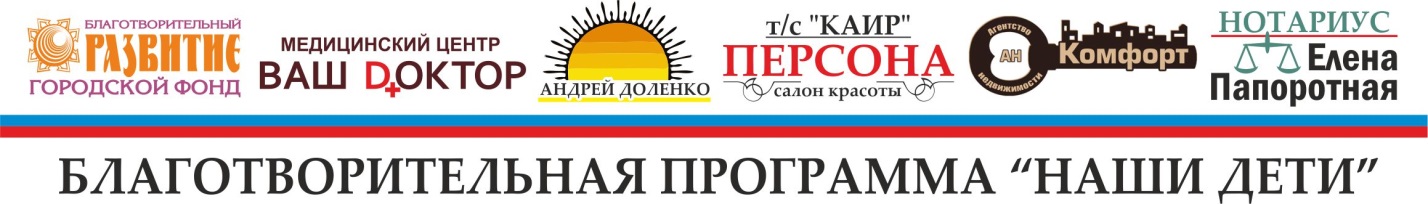                                                        ЗАЯВКАНаправление: Большой город – маленьким рубцовчанам Соискатель (ФИО, возраст):  									Организация, ФИО руководителя: 																					Контактное лицо (ФИО, тел): 																					Главные достижения (или история болезни) соискателя: 																																																																																															Состав семьи (с указанием места работы и занимаемой должности родителей/представителей):																																			Суммарный ежемесячный доход семьи соискателя:   					С какой целью запрашиваются средства:  																																В какой срок соискатель планирует потратить сумму поддержки? 															Необходимая  соискателю сумма поддержки: 						Бюджет (на что конкретно запрашиваются средства):																														Каких результатов планирует достичь соискатель, участвуя в программе «Наши дети»: 																																																		